§1543.  Disbursements; exceptionsMoney may not be drawn from the State Treasury except in accordance with appropriations duly authorized by law.  Every disbursement from the State Treasury must be upon the authorization of the State Controller and the Treasurer of State, as evidenced by their facsimile signatures, except that the Treasurer of State may authorize interbank and intrabank transfers for purposes of pooled investments.  Disbursements must be in the form of a check or an electronic transfer of funds against a designated bank or trust company acting as a depository of the State Government.  [PL 1993, c. 680, Pt. A, §9 (RPR).]The State Controller and the Treasurer of State are authorized to issue rules, policies or procedures to limit the number of disbursements made for less than $5.  [PL 1993, c. 410, Pt. UU, §1 (NEW).]Notwithstanding the foregoing paragraph, the Commissioner of Labor is authorized to prepare and sign warrants for the payment of benefits to eligible unemployed persons and allowances to persons eligible under federally sponsored human resources development programs that authorize the Department of Labor to designate the recipients of allowances from federal funds granted or allocated to the department under these programs, which warrants, upon being delivered to the payee, become a check against a designated bank or trust company acting as a depository of the State Government. The authority of the commissioner to prepare and sign the warrants is limited solely to the payment of benefits to eligible unemployed persons and to allowances to persons eligible under these federal programs. The facsimile signature of the commissioner who is leaving office is valid until a new signature plate for the signature authorized has been obtained for the commissioner's successor.  [PL 1995, c. 462, Pt. B, §2 (AMD).]Notwithstanding the foregoing paragraphs, the treasurer of the 3 Indian school committees is authorized to prepare and sign warrants for the payment of Indian school payrolls and bills.  [PL 1973, c. 571, §3-A (NEW); PL 1973, c. 625, §29 (NEW).]SECTION HISTORYPL 1969, c. 186, §1 (AMD). PL 1973, c. 571, §§3-A (AMD). PL 1973, c. 625, §29 (AMD). PL 1979, c. 312, §3 (AMD). PL 1993, c. 410, §UU1 (AMD). PL 1993, c. 445, §1 (AMD). PL 1993, c. 477, §D1 (AMD). PL 1993, c. 477, §F1 (AFF). PL 1993, c. 680, §A9 (AMD). PL 1995, c. 462, §B2 (AMD). The State of Maine claims a copyright in its codified statutes. If you intend to republish this material, we require that you include the following disclaimer in your publication:All copyrights and other rights to statutory text are reserved by the State of Maine. The text included in this publication reflects changes made through the First Regular Session and the First Special Session of the131st Maine Legislature and is current through November 1, 2023
                    . The text is subject to change without notice. It is a version that has not been officially certified by the Secretary of State. Refer to the Maine Revised Statutes Annotated and supplements for certified text.
                The Office of the Revisor of Statutes also requests that you send us one copy of any statutory publication you may produce. Our goal is not to restrict publishing activity, but to keep track of who is publishing what, to identify any needless duplication and to preserve the State's copyright rights.PLEASE NOTE: The Revisor's Office cannot perform research for or provide legal advice or interpretation of Maine law to the public. If you need legal assistance, please contact a qualified attorney.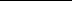 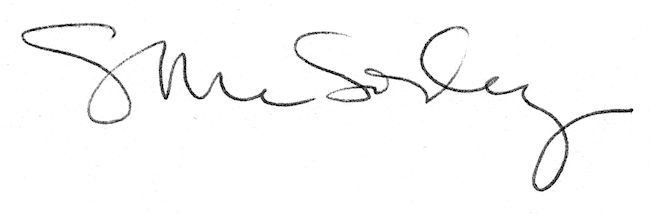 